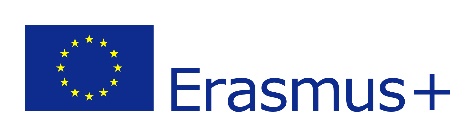 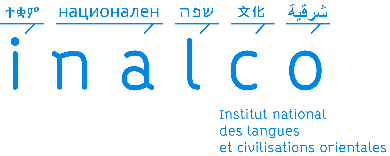 Validation du projet de mobilitéMobilité d’études Erasmus+Nom et prénom de l’étudiant(e) : .......................................................Année universitaire : ...........................................................................Université d’accueil : ...........................................................................-	Programme d’études envisagé pendant la mobilité – Choix de cours prévisionnels**Prendre connaissance de l’offre de cours proposée aux étudiants Erasmus+ sur le site internet de l’université d’accueilCours envisagés - université d’accueilCrédits ECTS Équivalents à l’InalcoCrédits ECTSL’étudiant(e) soussigné(e) certifie exacts les renseignements portés sur ce document : Signature :Date : Validation du responsable pédagogique :(enseignant responsable du programme d’études à l’Inalco, qui s’engage à valider 30 crédits ECTS par semestre d’études effectué dans l’université partenaire)NOM et Prénom : Signature :Date : Validation du RRI :(responsable des relations internationales de votre département) NOM et Prénom : Signature :Date : 